STECKBRIEF     -- bitte ausfüllen -- 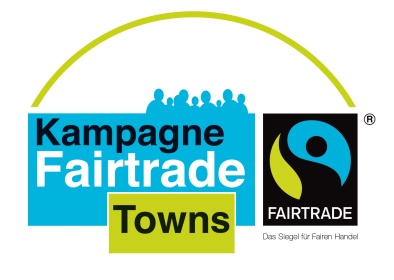 Größe der Kommune:  Bekannt für:  Unsere Fairtrade-TownKontakt: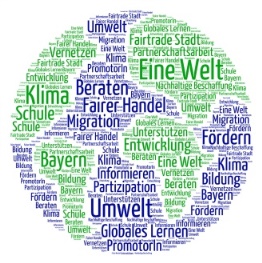 Viktoria Soder, Eine Welt-Promotorin „Oberbayern Süd-Ost“c/o Priener Initiative für Eine Welt e.V.Geigelsteinstraße 13B, 83209 Prien am Chiemsee	08051-96 14 966	soder@eineweltnetzwerkbayern.de	www.eine-welt-promotoren-bayern.deWir sind Fairtrade-Gemeinde seit:Unsere fairen Highlights aus der Kommune:Das beschaffen wir nachhaltig:Was wir uns für die Zukunft vorgenommen haben:Kontakt / relevante Webseiten: